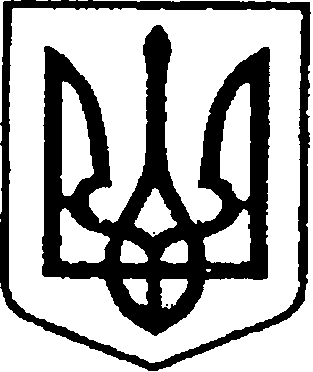 УКРАЇНА                                  ЧЕРНІГІВСЬКА ОБЛАСТЬ                  Н І Ж И Н С Ь К А    М І С Ь К А   Р А Д А         В И К О Н А В Ч И Й    К О М І Т Е ТР І Ш Е Н Н Явід   27.02.2020     р.	                м. Ніжин		                 № 48Про розподіл та  надання житла      Відповідно до статей 30, 42, 53, 59, 73 Закону України «Про місцеве самоврядування в Україні», статей 40 Житлового Кодексу Української РСР, пунктів 13,21 Правил обліку громадян, які потребують поліпшення житлових умов і надання їм жилих приміщень в Українській РСР, п.6 Положення про порядок надання службових приміщень і користування ними в Українській РСР, Регламенту виконавчого комітету Ніжинської міської ради, затвердженого рішенням виконавчого комітету Ніжинської міської ради  № 220 від 11 серпня 2016 року,  розглянувши заяви громадян, клопотання керівників установ, організацій та висновки громадської комісії з житлових питань від 24.01.2020 р. протокол № 1, виконавчий комітет  Ніжинської міської ради вирішив:      1. Про розподіл житла      Затвердити рішення  житлово-побутової комісії Спеціального авіаційного загону про пропорційність розподілу житла у 2020 році та надання статусу «службової» житловим квартирам №№ 2,7,13,21,24 у будинку №62 та                    №№ 3,18 у будинку №72 по вулиці Космонавтів (протокол №110 від 10.01.2020 р. засідання житлово-побутової комісії Спеціального авіаційного загону) - підстава: клопотання т.в.о. командира Спеціального авіаційного загону    Коломіна К. за №90/01-37/268 від 22.01.2020 р.       2. Надання  житла       2.1.Затвердити рішення  житлово-побутової комісії Спеціального авіаційного загону про надання квартир:       2.1.1. двокімнатну житлову квартиру № 24 у буд.№ 72 по                                    вул. Космонавтів в м.Ніжині, житловою площею 34,5 кв.м. надати бортовому інженеру авіаційної ескадрильї спеціального призначення на літаках капітану запасу Васютинському Сергію Володимировичу, склад сім’ї 3 особи (протокол №111 від 20.01.2020 р. засідання житлово-побутової комісії Спеціального авіаційного загону) - підстава: клопотання т.в.о. командира Спеціального авіаційного загону   Коломіна К. за №90/01-37/268    від 22.01.2020 р.;           2.1.2. однокімнатну житлову квартиру № 9 у буд.№ 62 по вул. Космонавтів в м.Ніжині, житловою площею 22,9 кв.м. надати сержанту служби цивільного захисту запасу Супруну Володимиру Григоровичу, склад сім’ї 1 особа (протокол №111 від 20.01.2020 р. засідання житлово-побутової комісії Спеціального авіаційного загону) - підстава: клопотання т.в.о. командира Спеціального авіаційного загону Коломіна К. за №90/01-37/268   від           22.01.2020 р.;            2.1.3. двокімнатну  житлову квартиру № 15 у буд.№ 62 по вул. Космонавтів в м.Ніжині, житловою площею 30,9 кв.м. надати майору служби цивільного захисту запасу Ющенко Володимиру Віталійовичу, склад сім’ї 3 особи (протокол №111 від 20.01.2020 р. засідання житлово-побутової комісії Спеціального авіаційного загону) - підстава: клопотання т.в.о. командира Спеціального авіаційного загону Коломіна К. за №90/01-37/268                                     від 22.01.2020 р.;             2.1.4. двокімнатну  «службову» житлову квартиру № 18 у буд.№72 по                вул. Космонавтів в м.Ніжині, житловою площею 38,2 кв.м. надати техніку диспечеру старшому прапорщику служби цивільного захисту Безпалюк Ніні Олександрівні, склад сім’ї 3 особи (протокол №111 від 20.01.2020 р. засідання житлово-побутової комісії Спеціального авіаційного загону) - підстава: клопотання т.в.о. командира Спеціального авіаційного загону Коломіна К.                   за №90/01-37/268   від 22.01.2020 р.;            2.1.5. двокімнатну  « службову» житлову квартиру № 13 у буд.№ 62 по вул. Космонавтів в м.Ніжині, житловою площею 38,2 кв.м. надати начальнику служби безпеки дорожнього руху майору служби цивільного захисту Коваленку Сергію Миколайовичу, склад сім’ї 3 особи (протокол №111 від 20.01.2020 р. засідання житлово-побутової комісії Спеціального авіаційного загону) - підстава: клопотання т.в.о. командира Спеціального авіаційного загону Коломіна К. за №90/01-37/268       від 22.01.2020 р.;         2.1.6. трикімнатну  «службову» житлову квартиру №2 у буд.№ 62 по                  вул. Космонавтів в м.Ніжині, житловою площею 51,9 кв.м. надати начальнику групи технічного обслуговування і ремонту засобів зв’язку РТЗ та ТС майору служби цивільного захисту Мазуру Миколі Володимировичу, склад сім’ї 4 особи (протокол №109 від 02.12.2019 р. засідання житлово-побутової комісії Спеціального авіаційного загону) - підстава: клопотання командира Спеціального авіаційного загону Коробки І.М за №90/01-37/3988 від 03.12.2019 р.         2.1.7. двокімнатну «службову» квартиру №7 у буд. №62 по                                     вул. Космонавтів в м.Ніжині,  житловою площею 31,7 кв.м. надати заступнику начальника            вузла - старшому інженеру майору служби цивільного захисту  Сідьку Сергію Миколайовичу, склад сім’ї 4 особи (протокол №111 від 20.01.2020 р. засідання житлово-побутової комісії Спеціального авіаційного загону) - підстава: клопотання т.в.о. командира Спеціального авіаційного загону Коломіна К. за №90/01-37/268     від 22.01.2020 р.;          2.1.8. трикімнатну  «службову» квартиру № 21 у буд. № 62 по                                     вул. Космонавтів в м.Ніжині, житловою площею 52,4  кв.м. надати льотчику-штурману ланки на вертольотах майору служби цивільного захисту Овчарову Івану Євгенійовичу, склад сім’ї   4 особи (протокол №111 від 20.01.2020 р. засідання житлово-побутової комісії Спеціального авіаційного загону) - підстава: клопотання   т.в.о. командира спеціального авіаційного загону Коломіна К. за №90/01-37/268       від 22.01.2020 р.;         2.1.9. двокімнатну «службову» квартиру № 3 у буд. № 72 по                                           вул. Космонавтів, житловою площею 32,7 кв.м. надати начальнику групи обслуговування десантно - транспортного та спеціального обладнання  капітану служби цивільного захисту Кононенко Віталію Миколайовичу, склад сім’ї   5 осіб (протокол №111 від 20.01.2020 р. засідання житлово-побутової комісії Спеціального авіаційного загону) - підстава: клопотання                               т.в.о. командира Спеціального авіаційного загону Коломіна К. за                        №90/01-37/268       від 22.01.2020 р.;        2.1.10. двокімнатну «службову» квартиру № 24 у буд. № 62 по                                        вул. Космонавтів в м.Ніжині, житловою площею 39,6 кв.м. надати  помічнику командира повітряного судна Давиденку Михайлу Анатолійовичу, склад сім’ї 2 особи  (протокол №111 від 20.01.2020 р. засідання житлово-побутової комісії Спеціального авіаційного загону) - підстава: клопотання т.в.о. командира Спеціального авіаційного загону Коломіна К. за №90/01-37/268                                        від 22.01.2020 р.         2.2.1. По Ніжинському гарнізону       Однокімнатну  «службову» квартиру № 112 у буд.№14 по                                       вул. Незалежності в м.Ніжині, житловою площею 12,0 кв.м. надати старшому прапорщику Баргаміну Олександру Михайловичу, склад сім֦’ї 3 особи                             ( підстава: п.6 Положення про порядок надання службових приміщень і користування ними в Українській РСР, клопотання начальника Ніжинського гарнізону   Кушніра М.І. №2668 від 23.12.2019 року); 3.Начальнику відділу квартирного обліку, приватизації житла  та ведення реєстру територіальної громади   Лях О.М. забезпечити оприлюднення даного рішення на офіційному сайті Ніжинської міської ради протягом 5 робочих днів з дня його прийняття.     4. Контроль за виконанням даного рішення покласти на першого заступника міського голови з питань діяльності виконавчих органів ради Олійника Г.М.Міський голова							               А.В.Лінник                                   Пояснювальна записка                                            До проекту рішення                                 «Про розподіл та  надання житла »                     Обгрунтування необхідності прийняття рішення          Відповідно до Регламенту виконавчого комітету Ніжинської  міської ради, враховуючи заяву  громадянина, клопотання керівників установ, організацій та висновки громадської комісії з житлових питань, відділ квартирного обліку, приватизації житла та ведення реєстру територіальної громади виносить на розгляд виконавчого комітету проект рішення  «Про розподіл та  надання житла» , що дозволить надати квартири сім’ям, які потребують поліпшення житлових умов .         Стан нормативно-правової бази у даній сфері правового регулювання         Даний проект рішення підготовлений на виконання статей 30, 42, 53, 59, 73  Закону України «Про місцеве самоврядування в Україні», статей 15, 41, 47, 52, 58, 128, 130 Житлового Кодексу Української РСР, пунктів 38, 53, 54, 58 Правил обліку громадян, які потребують поліпшення житлових умов і надання їм жилих приміщень в Українській РСР, п.6 Положення про порядок надання службових приміщень і користування ними в Українській РСР, Регламенту виконавчого комітету Ніжинської міської ради, затвердженого рішенням виконавчого комітету Ніжинської міської ради  № 220 від 11 серпня 2016 року.Доповідати проект на засіданні буде начальник відділу квартирного обліку, приватизації житла та ведення реєстру територіальної громади                      Лях О.М. Начальник відділу квартирного обліку,приватизації житла та ведення реєструтериторіальної громади                                                                      О.М.ЛяхПодає:Начальник відділу квартирного обліку,приватизації житла та ведення реєстру                                                                          територіальної громади                                                                     О.М. ЛяхВізують:Перший заступник міського голови                                                 Г.М.Олійник                       Заступник міського голови                                                               С.П.ДзюбаКеруючий справами  виконавчого комітетуНіжинської міської ради                                                                   С.О.КолесникНачальник відділу юридично-кадровогозабезпечення                                                                                       В.О.Лега